附件 1：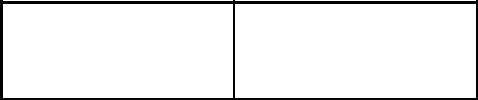 课题登记号全国“青年发展和青年工作”课题研究申 请 书课	题	类	别________________________________课	题	名	称________________________________课 题 负 责 人________________________________填	表	日	期________________________________共青团中央青年发展部监制2018 年 7 月申 请 人 承 诺 ：我承诺对本申请书填写的各项内容的真实性负责，保证没有知识产权争议。如获准立项，我承诺以本申请书为有法律约束力的立项协议，遵守共青团中央青年发展部的相关规定，按计划认真开展研究工作，取得预期研究成果。共青团中央青年发展部有权使用本申请书所有数据和资料。申请人（签章）：年	月	日填	表	说	明一、填写《投标书》前，请认真阅读《全国“青年发展和青年工作”课题研究项目管理办法》和本说明。二、封面上方的课题登记号不填，由共青团中央青年发展部填写。三、“课题类别”为战略课题、重点课题、一般课题，申报者根据申报类别填写。四、“最终成果形式”只填写课题申请结项时提交鉴定的最终成果形式。六、“课题负责人”为从事课题实际研究工作并真正承担和负责组织课题实施人员，限填 1 人。七、“课题主要参加人员”限填 10 人，并需要本人签字；“课题主要合作单位”限填 5 个。八、“计划完成时间”填写，起始时间一般从立项之日起开始计算，至当年 11 月 30 日止，并请综合考虑经费拨付时间等影响因素。九、课题经费预算根据《全国“青年发展和青年工作”课题研究项目经费管理办法》中有关项目经费开支范围填报。十、申请书报送一式 7 份，其中 1 份原件，6 份复印件。要求统一用 A3 纸双面印制、中缝装订。一、课题基本情况二、课题负责人基本情况三、课题主要参加人员四、 课题主要合作单位五、课题设计论证本表参照以下提纲撰写，要求逻辑清晰，主题突出，层次分明，内容翔实，排版清晰。（战略课题限 8000 字，其他类别项目限 5000 字）。1.[选题依据]	国内外相关研究的学术史梳理及研究动态；本课题相对于已有研究的独到学术价值和应用价值等。2.[研究内容]	本课题的研究对象、总体框架、重点难点、主要目标等。3.[思路方法]	本课题研究的基本思路、具体研究方法、研究计划及其可行性等。4.[创新之处]	在学术思想、学术观点、研究方法等方面的特色和创新。5.[预期成果]	成果形式、使用去向及预期社会效益等。6.[参考文献]	开展本课题研究的主要中外参考文献。六、 研究基础和条件保障本表参照以下提纲撰写，要求填写内容真实准确。1．[学术简历] 课题负责人的主要学术简历、学术兼职，在相关研究领域的学术积累和贡献等。2．[研究基础]	课题负责人前期相关研究成果、核心观点及社会评价等。3．[承担项目]	负责人承担的各级各类科研项目情况，包括项目名称、资助机构、资助金额、结项情况、研究起止时间等。4．[与已承担项目或博士论文的关系]	凡以各级各类项目或博士学位论文（博士后出站报告）为基础申报的课题，须阐明已承担项目或学位论文（报告）与本课题的联系和区别。5．	[条件保障]	完成本课题研究的时间保证、资料设备等科研条件。七、 经费概算八、 课题负责人所在单位审核意见1.申请书所填写的内容是否属实；2.申请人的政治素质与业务水平是否适合承担本项目的研究；3.主管单位是否能提供完成本项目所需时间和其他必要条件；4.本单位是否同意承担本项目的管理任务和信誉保证。科研管理部门公章：单位公章 ：年月	日九、 评审意见学科评审组人数专家评审组意见	学科评审组长签字：年	月	日课题名称主 题 词课题类别A.战略课题 B.重点课题 C.一般课题A.战略课题 B.重点课题 C.一般课题A.战略课题 B.重点课题 C.一般课题A.战略课题 B.重点课题 C.一般课题A.战略课题 B.重点课题 C.一般课题研究类型A.基础研究 B.应用研究 C.综合研究 D.其他研究A.基础研究 B.应用研究 C.综合研究 D.其他研究A.基础研究 B.应用研究 C.综合研究 D.其他研究A.基础研究 B.应用研究 C.综合研究 D.其他研究A.基础研究 B.应用研究 C.综合研究 D.其他研究最 终 成A.研究报告 B.  发表文章或论文 C.管理办法、调研报告、制度、A.研究报告 B.  发表文章或论文 C.管理办法、调研报告、制度、A.研究报告 B.  发表文章或论文 C.管理办法、调研报告、制度、A.研究报告 B.  发表文章或论文 C.管理办法、调研报告、制度、A.研究报告 B.  发表文章或论文 C.管理办法、调研报告、制度、A.研究报告 B.  发表文章或论文 C.管理办法、调研报告、制度、A.研究报告 B.  发表文章或论文 C.管理办法、调研报告、制度、A.研究报告 B.  发表文章或论文 C.管理办法、调研报告、制度、A.研究报告 B.  发表文章或论文 C.管理办法、调研报告、制度、A.研究报告 B.  发表文章或论文 C.管理办法、调研报告、制度、果 形 式出版物、方案、文件、内参等成果材料出版物、方案、文件、内参等成果材料出版物、方案、文件、内参等成果材料出版物、方案、文件、内参等成果材料出版物、方案、文件、内参等成果材料计  划 完年月日申请金额年月日成 时 间（万元）姓名名名性别出生民族姓名名名性别日期民族日期行政政政专业最后最  后职务务务职务学历学  位研究究究担任专长长长导师工作作办公单位位电话移  动移  动E-mailE-mail电  话电  话E-mailE-mail电  话电  话通  讯通  讯邮  政邮  政地  址地  址编  码编  码是否承担过共青团中央科研项目并结项是否承担过共青团中央科研项目并结项是否承担过共青团中央科研项目并结项是否承担过共青团中央科研项目并结项是否承担过共青团中央科研项目并结项是否承担过共青团中央科研项目并结项是否承担过共青团中央科研项目并结项是否承担过共青团中央科研项目并结项是否在主流媒体和学术刊物发表理论文章是否在主流媒体和学术刊物发表理论文章是否在主流媒体和学术刊物发表理论文章是否在主流媒体和学术刊物发表理论文章是否在主流媒体和学术刊物发表理论文章是否在主流媒体和学术刊物发表理论文章是否在主流媒体和学术刊物发表理论文章是否在主流媒体和学术刊物发表理论文章出 生专 业姓名年 月职 务研究专长工作单位本人签字年 月职 务课课题题主主要参参加加人员员基基本情情况况主 要 合 作参加者参加者联系电话通讯地址单 位 名 称姓名联系电话通讯地址单 位 名 称姓名序号经 费 开 支 科 目金额（万元）1办公费2印刷费3咨询费4邮电费直接5差旅费费5差旅费费用用会议费6会议费7劳务费8数据采集费9其他支出间接费用间接费用合计经费管理单位名称：经费管理开户行名称：管理单位开户行账号：信息赞成票反对票弃权票